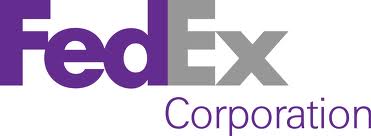 FedEx Courier Service,Head Office, FedEx BuildingNew Delhi IndiaWebsite: www.fedex.comCustomers Service Hours–Monday to SaturdayAttention Valuable Customer: We have a Parcel containing an International Cashier Bank Draft/Cheque worth the sum of Seven Hundred and Fifty Thousand United State Dollars ($750,000.00 USD)  an Apple Mac Book Pro and Apple iPhone X  added to your package which will be delivered to you as soon as you meet our delivery requirement.  Furthermore, you might be wondering how come this email? Anyway, your package was registered in our office by the Coca-Cola Bottling Company via a Lottery Fiduciary Claim Agent, elucidating  that you are one of the rightful beneficiaries in  the Lottery Award Promo selected randomly which is powered by the Coca-Cola Bottling Company, Apple Company and the India Government. The main objective of this promo is to advertise the Coca-Cola Bottling Company products and the Apple product worldwide. You emerged as a beneficiary after identifying your e-mail address in the 10 lucky email addresses which were randomly selected and they have decided to have your package delivered to you by (FedEx). Note: The VAT, Shipping and keeping charges have been paid by the Promo representative, however you will only have to make an insurance payment of $195 USD. It is paramount that item/package is insured before having it approved for delivery. This is as a result of the fact that items without insurance policy are not allowed to leave the country as recommended by the India Ministry of Foreign Affairs.As soon as we receive and confirm your insurance payment we will insure your package immediately and have it approved for delivery and you shall be issued a copy of an insurance certificate by the insurance company which will attest that your package is strictly under insurance. The insurance payment will also attest that your Bank Draft is not a Drug Affiliated Fund (DAF) neither is it funds to sponsor Terrorism in your country. This will help you avoid any form of query from the Monetary Authority of your country. We therefore implore you to contact our delivery officer with your delivery information as requested below to enable them commence processes on the delivery of your package and they shall also provide you the details on how to make the insurance payment. You are required to adhere to the instructions herein and contact the delivery officer with the required information before the expiry date placed on your package otherwise we will have no choice but to refer your package back to the India Government , Apple Company or better still to Coca-Cola Bottling Company as the package do not have a return address. Kindly contact the delivery department (FedEx Delivery Post) with the below details:Delivery Manager.Name:  Hugo H.BarrosEmail: fedxpressposts@post.comKindly fill the below form and send it to our delivery manager (Mr. Hugo H.Barros) via the above e-mail and endeavor to send us your means of identification either your international passport, driver's license or an identity card we will accept any of these means of identification.=========================================DO PROVIDE US WITH BELOW INFORMATION:BENEFICIARY FIRST NAME: BENEFICIARY LAST NAME: RESIDENTIAL ADDRESS: DATE OF BIRTH:TEL. NUMBER:AMOUNT WON: OCCUPATION: MARITAL STATUS: BENEFICIARY COUNTRY: BENEFICIARY STATE: ========================================Kindly complete the above form and summit it to the delivery manager on :( fedxpressposts@post.com)As soon as we receive your delivery information we will immediately make processes and you shall be provided with the directive on how to make the insurance payment of $195 USD after which your package will be insured and delivered to your address.Please note that packages are not shipped nor delivered on, Sundays and on holidays. If your order has been placed on any of these days, then it may be shipped the following business day.Yours Faithfully,Mrs. Virginia Croft.FedEx Online Team Management®© Copy Right Reserved 1994-2019.